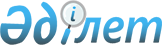 О проекте Указа Президента Республики Казахстан "О создании института Уполномоченного по правам социально уязвимых категорий населения при Президенте Республики Казахстан"Постановление Правительства Республики Казахстан от 24 февраля 2023 года № 161.
      Правительство Республики Казахстан ПОСТАНОВЛЯЕТ:
      внести на рассмотрение Президента Республики Казахстан проект Указа Президента Республики Казахстан "О создании института Уполномоченного по правам социально уязвимых категорий населения при Президенте Республики Казахстан".
      В целях совершенствования системы защиты прав и законных интересов социально уязвимых категорий населения в Республике Казахстан ПОСТАНОВЛЯЮ:
      1. Создать институт Уполномоченного по правам социально уязвимых категорий населения при Президенте Республики Казахстан, осуществляющего свою деятельность на общественных началах (далее – Уполномоченный).
      2. Установить, что основными целями Уполномоченного являются обеспечение гарантий прав и законных интересов социально уязвимых категорий населения, а также восстановление их нарушенных прав и свобод во взаимодействии с государственными и общественными институтами.
      3. Правительству Республики Казахстан принять меры, вытекающие из настоящего Указа.
      4. Контроль за исполнением настоящего Указа возложить на Администрацию Президента Республики Казахстан.
      5. Настоящий Указ вводится в действие со дня его подписания. 
					© 2012. РГП на ПХВ «Институт законодательства и правовой информации Республики Казахстан» Министерства юстиции Республики Казахстан
				
      Премьер-Министр Республики Казахстан

А. Смаилов
Проект
      ПрезидентРеспублики Казахстан

К. Токаев
